BMW
Corporate CommunicationsInformacja prasowa
Lipiec 2014
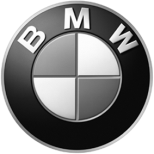 BMW Motorrad oferuje pierwszy na świecie zakrętowy system ABS dla supersportowych motocykli.W roku 2009 BMW Motorrad zaprezentowało model S 1000 RR – nie tylko swój pierwszy motocykl supersportowy, ale także pierwszy motocykl tego typu wyposażony w ABS. Tego samego roku w 24-godzinnym wyścigu w Barcelonie po raz pierwszy zwycięstwo odniósł supersportowy motocykl wyposażony w ABS.Od wprowadzenia tego wyścigowego ABS-u w roku 2009, BMW Motorrad oferowało ten system dostosowany do potrzeb motocykli supersportowych, zapewniający wzrost bezpieczeństwa aktywnego także w tym segmencie. Funkcja ABS Pro to istotne usprawnienie wyścigowego ABS-u w tym sensie, że umożliwia on obecnie hamowanie w zakręcie ze wsparciem ABS. ABS Pro oferowany jest jako opcja pozafabryczna, nabywana i montowana w punktach dealerskich BMW Motorrad. Początkowo zarezerwowano ją wyłącznie dla typoszeregu topowego modelu supersportowego BMW Motorrad, HP4.Funkcję ABS Pro opracowano specjalnie z myślą o użytkowaniu na publicznych drogach. Technicznie rzecz biorąc, ABS Pro opiera się w swym działaniu na kalkulacjach dotyczących kąta pochylenia motocykla, kąta znoszenia i przyspieszenia bocznego – danych, które już dziś dostarcza zestaw czujników systemu Dynamicznej Kontroli Trakcji i elektronicznego zawieszenia DDC.Podczas rozruchu motocykla wyposażonego w ABS Pro kierowca otrzymuje komunikat o funkcjonalności systemu w postaci wyświetlenia napisu ABS Pro z dodatkiem „Rain” i „Sport”. System ma jeszcze dwie funkcje, „Race” i „Slick”, ale te dwa tryby powinny być użytkowane wyłącznie przez doświadczonych kierowców i tylko na torze, jako że w tych trybach funkcja Pro nie jest wspierana: jej przeznaczeniem jest jazda po drogach publicznych. Oczywiście nawet jeśli motocykl jest wyposażony w ABS Pro, wciąx możliwe jest niewłaściwe ocenienie sytuacji i doprowadzenie do przekroczenia fizycznych granic przyczepności oraz upadku. ABS Pro nie powstał, by zwiększyć indywidualne możliwości hamowania w zakrętach – szczególnie nie na torze wyścigowym. Jego zadaniem jest uczynienie bezpieczniejszym użytkowanie HP4 na drogach publicznych.ABS Pro jako pozafabryczna opcja kosztuje dla BMW HP4 380 euro (cena w Niemczech). Dostępny od października.BMW Group PolskaAdres:Ul. Wołoska 22A02-675 WarszawaTelefon*48 (0)22 279 71 00Fax+48 (0)22  331 82 05www.bmw.pl W przypadku pytań prosimy o kontakt z:Katarzyna Gospodarek, Corporate Communications ManagerTel.: +48 728 873 932, e-mail: katarzyna.gospodarek@bmw.plBMW GroupBMW Group, reprezentująca marki BMW, MINI i Rolls-Royce, jest jednym z wiodących na świecie producentów samochodów i motocykli w segmencie premium, a także dostawcą wysokiej jakości usług finansowych i mobilnościowych. Ten międzynarodowy koncern obejmuje 28 zakładów produkcyjnych i montażowych w 13 krajach oraz międzynarodową sieć dystrybutorów z przedstawicielstwami w ponad 140 krajach.W roku 2013 firma BMW Group sprzedała około 1963 mln samochodów oraz 115 215 motocykli na całym świecie. Dochód przed opodatkowaniem za rok finansowy 2013 wyniósł 7,91 mld euro, a obroty wyniosły 76,06 mld euro. Na dzień 31 grudnia 2013 r. globalne zatrudnienie w przedsiębiorstwie wynosiło 110 351 pracowników.Sukces BMW Group od samego początku wynika z myślenia długofalowego oraz podejmowania odpowiedzialnych działań. Dlatego też przedsiębiorstwo stworzyło politykę równowagi ekologicznej i społecznej w całym łańcuchu dostaw, pełnej odpowiedzialności za produkt i jasnych zobowiązań do oszczędzania zasobów, która to stanowi integralną część jego strategii rozwoju.www.bmwgroup.com Facebook: http://www.facebook.com/BMW.PolskaTwitter: http://twitter.com/BMWGroupYouTube: http://www.youtube.com/BMWGroupviewGoogle+: http://googleplus.bmwgroup.com